¡Un saludo para todas!Programación de actividades para la semana 1427 julio- - Solución de ejercicios propuestos y asesoría28 julio- Sesión virtual: Sistemas de ecuaciones.29 julio- Solución de ejercicios propuestos y asesoría30 julio- Sesión virtual: Sistemas de ecuaciones.31 julio- Sesión virtual: Sistemas de ecuaciones.Recuerden por favor subir las tareas al classroom.COLEGIO EMILIA RIQUELME   Actividades virtuales COLEGIO EMILIA RIQUELME   Actividades virtuales COLEGIO EMILIA RIQUELME   Actividades virtuales COLEGIO EMILIA RIQUELME   Actividades virtuales 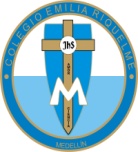 Fecha:27 de julioAsignatura:   MatemáticasGrado:9°Docente: Daniel Castaño AgudeloDocente: Daniel Castaño Agudelo